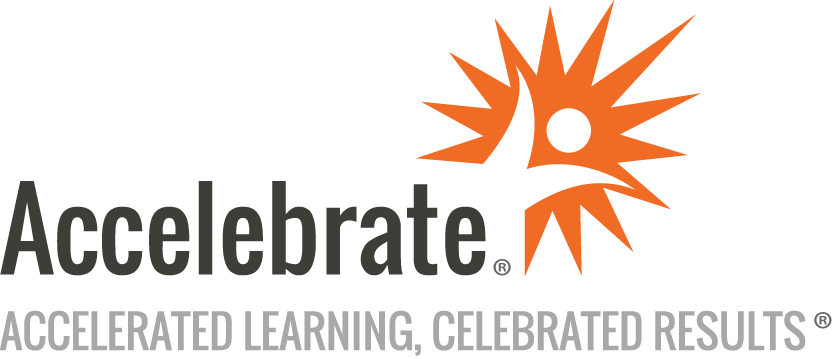 Object-Oriented Python ProgrammingCourse Number: PYTH-270
Duration: 3 daysOverviewThis Python Programming training course teaches attendees with Python experience how to leverage object-oriented programming (OOP) using the Python language. The class starts with a quick review of Python classes and then dives into the core principles and practices of OOP, including design patterns.PrerequisitesAll students must be able to comfortably write Python scripts using basic data types, program structures, and the standard Python library.MaterialsAll Python training students receive comprehensive courseware.Software Needed on Each Student PCAny Windows, Linux, or Mac OS X operating systemStandard Python 3.x or Anaconda Python 3.xVisual Studio Code (other editors may be used)ObjectivesUnderstand the fundamental concepts of Object-Oriented Programming (OOP)Review Python basics on class definitionsImplement OOP principles and practices in PythonExplore the principles of SOLID and explore how they impact Python program designApply numerous object-oriented design patternsOutlineIntroductionDevelopment Environment (Very Quick Overview) Configure VS Code for Python developmentCode Reformatting with BlackDebugging Python Scripts with VS CodeGetter/Setter PropertiesQuick Class Review Defining a ClassInstance and Class MembersInheritanceMultiple InheritancePrinciples and Practical Object-Oriented Programming EncapsulationPolymorphismInheritanceCompositionShared Variable Context for FunctionsSOLID Programming Single Responsibility PrincipleOpen-Closed PrincipleLiskov Substitution PrincipleInterface Segregation PrincipleDependency Inversion PrincipleComponent Design Component CohesionComponent CouplingOverview of Creational Design Patterns Abstract FactoryFactoryBuilderPrototypeSingletonOverview of Behavioral Design Patterns Chain of ResponsibilityCommandInterpreterIteratorMediatorObserverStrategyMementoStateTemplate MethodVisitorOverview of Structural Design Patterns AdapterBridgeCompositeDecoratorFaçadeFlyweightProxyConclusion